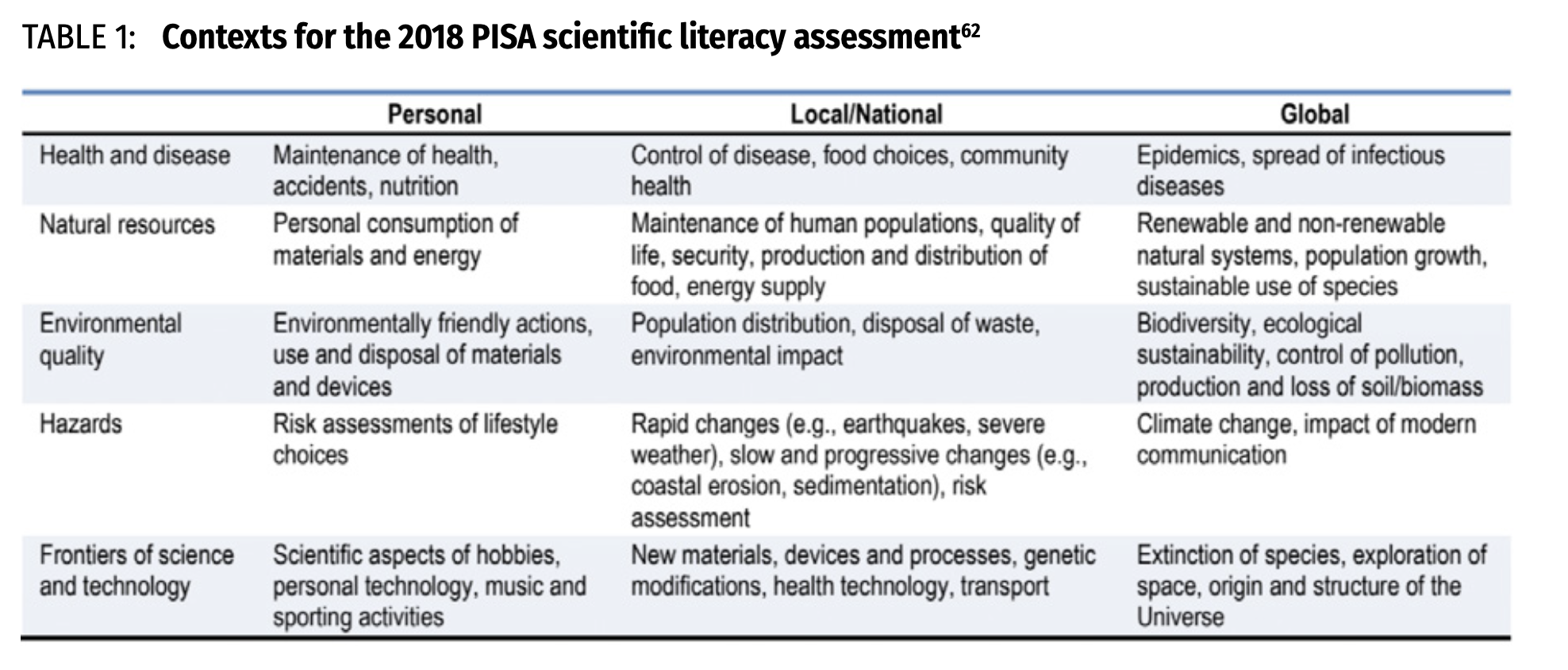 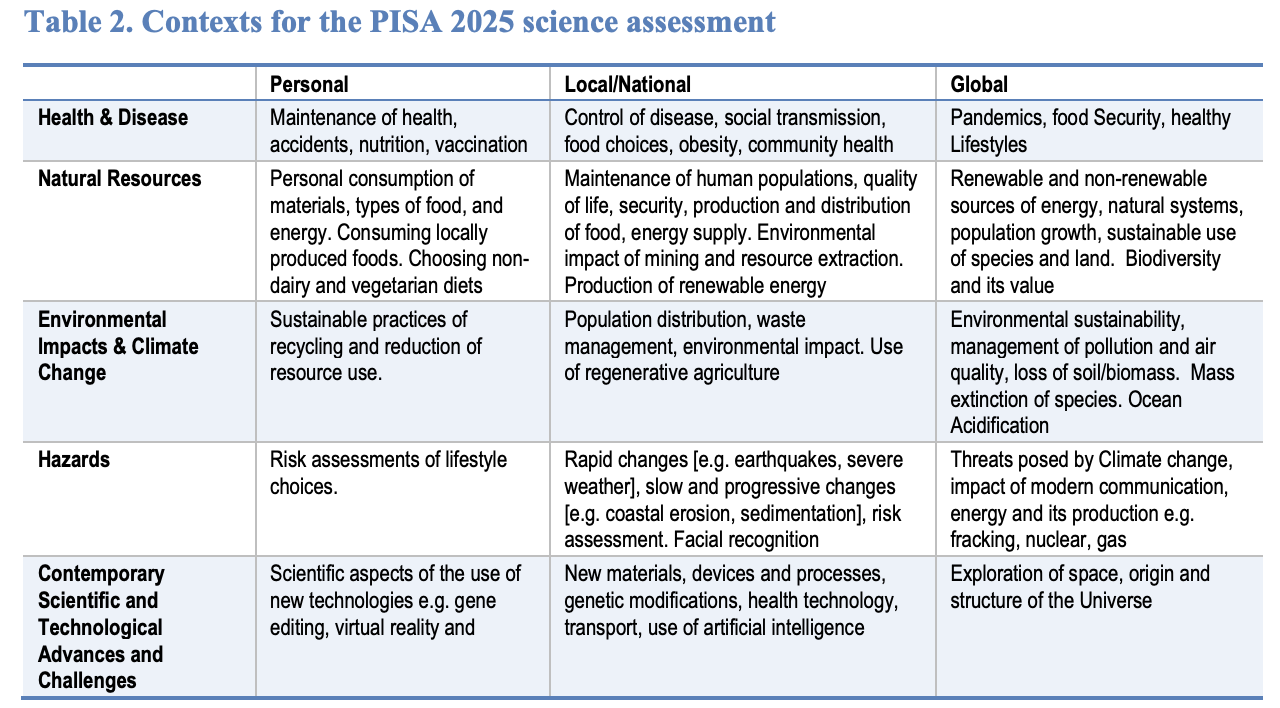 Collated by Lian Soh, Papamoa College